Ranking najlepsze smartfony do 1500 złWitajcie Państwo! Dzisiaj chcemy Wam zaproponować narzędzie, które opracowaliśmy z myślą o ułatwieniu Wam przeżycia miesiąca grudnia. O co chodzi? O to, żeby hajs się zgadzał, mówiąc w języku internetów. Przedstawiamy ranking najlepsze smartfony do 1500 zł, w którym jasno, punkt po punkcie przedstawimy, na co warto wydać swój pieniądz tak, aby przez następne 2 lata urządzenie sprawowało się luks.O co chodzi? O Wasze portfele, moi drodzy. Święta Bożego Narodzenia obecnie działają nieco jak nindża - symbolika od dwóch dekad pozostaje ta sama, ale zmienia się sztafaż, a wraz z nim, niepostrzeżenie, również i otoczka emocjonalna.Ranking najlepsze smartfony do 1500 zł - jak pomaga?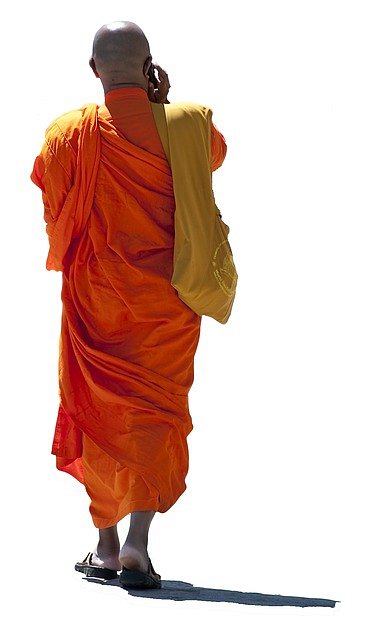 Chociaż istnieją punkty stałe, symboliczne, których od lat się trzymamy, to zmieniają one swoją funkcję. Oto przykład- skala problemu, który ongiś stanowił domowej roboty majonez, w którym proporcje składników były niedobrze dobrane, była znacznie większa, niż dziś. I niby dobrze - bo przecież dzisiaj wystarczy skoczyć do sklepu po nowy i problem z głowy.Tylko okazuje się, że w miejsce tych majonezowych problemów, pojawił się problem z dopinaniem budżetu, bo na święta trzeba mieć nie tylko rozsądek, ale dzisiaj wręcz taktykę - i takim taktycznym narzędziem jest ranking najlepsze smartfony do 1500 zł, który z dumą Państwu dzisiaj prezentujemy.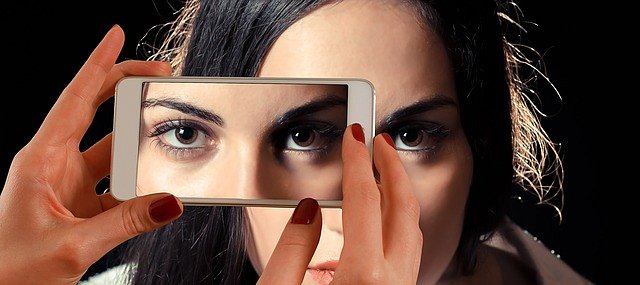 A zatem...Zaglądajcie często - bo go aktualizujemy. I pamiętajcie - jeśli macie dylemat, to zestawienie najlepszych smartfonów do 1500 zł to jest przykład narzędzia, które pomaga je rozstrzygać!